は、くのににてもらうために、いろいろなりみをしています。そのにするため、「」と「」をして、で みなさんのをえてください。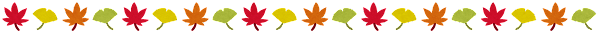 １　　　　　　　2022101（）　９：45～4：30２　　　　もんぜんぷら　３　　　　、　、・からくり、　  　（の）　　　　※、について、しくはをてください。４　　　　　　 したについて、をえてください。がします。５　  　　 　（はです。）６　　　にむので、なでコミュニケーションができる７　　　　　　 15　８　 ち 　　 み　（きやすい、でてください）９　しみ　　 ９13（）までに、をコーナーにっていくか、メールでってください。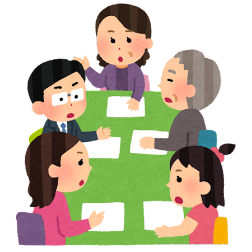 １０　そ の    ・をって、ホームページなどですることがあります。・コロナウイルスのためすることがあります。----------------------------------------　　------------------------------------------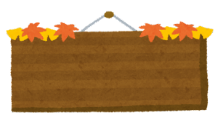 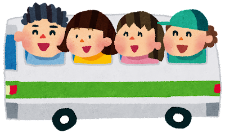 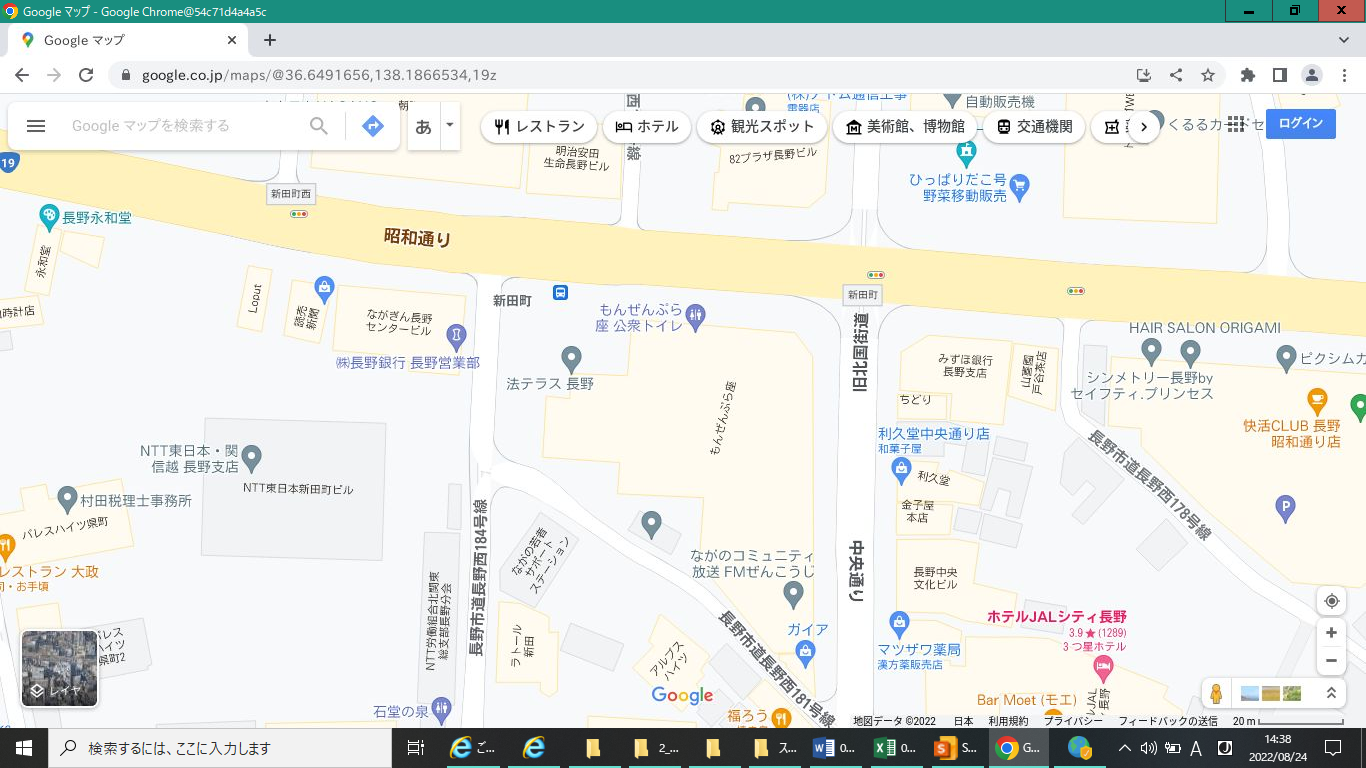 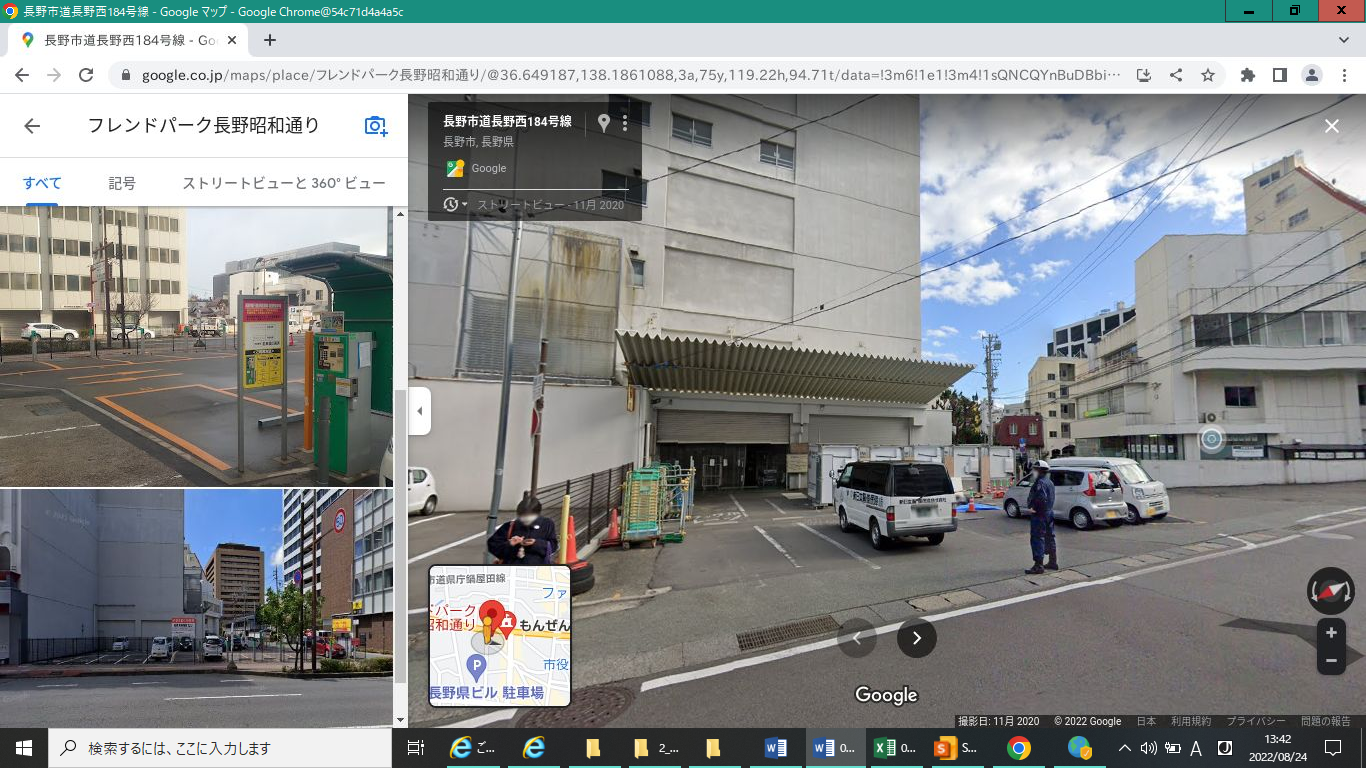 9：45～３：１５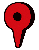 ：もんぜんぷら　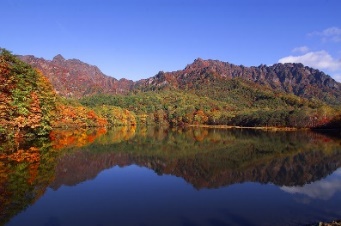 　　　のようにがにる、しいをることができます。には、をるためにくのがます。　　　のを、さわやかな　をじてくことができます。によって　いろいろなをることができます。・からくり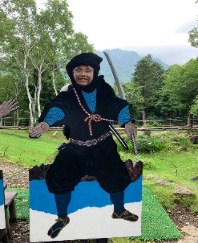 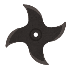 　　のをびながら、のをしむことができます。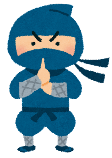 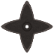 　　のをたり、のからするゲームができます。  　（）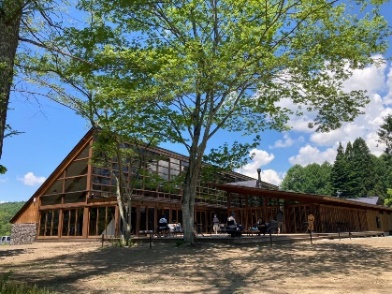 　　の、キャンプ、ボート、アスレチックなどがあり、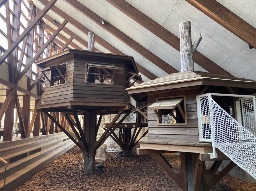 のでぶことができます。　　した、のにあるレストランでおをべます。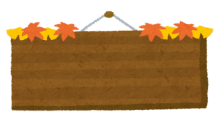 　　　　　　　　　　４：00～４：30　（もんぜんぷら　304）ふりがな　　・　　　　・　　そのE-mail